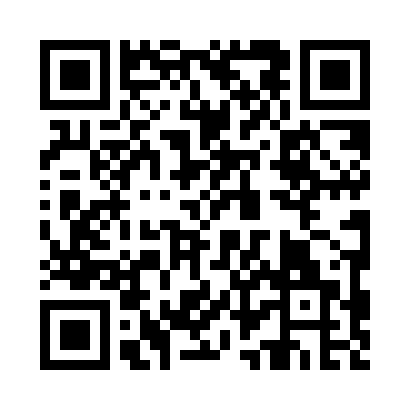 Prayer times for Allen Heights, Alabama, USAWed 1 May 2024 - Fri 31 May 2024High Latitude Method: Angle Based RulePrayer Calculation Method: Islamic Society of North AmericaAsar Calculation Method: ShafiPrayer times provided by https://www.salahtimes.comDateDayFajrSunriseDhuhrAsrMaghribIsha1Wed4:455:5712:404:197:238:352Thu4:445:5612:404:197:238:363Fri4:435:5612:404:197:248:374Sat4:425:5512:404:197:258:385Sun4:415:5412:404:197:268:396Mon4:405:5312:394:197:268:407Tue4:385:5212:394:197:278:418Wed4:375:5112:394:197:288:429Thu4:365:5112:394:197:288:4310Fri4:355:5012:394:197:298:4411Sat4:355:4912:394:197:308:4412Sun4:345:4812:394:197:308:4513Mon4:335:4812:394:197:318:4614Tue4:325:4712:394:197:328:4715Wed4:315:4612:394:197:328:4816Thu4:305:4612:394:197:338:4917Fri4:295:4512:394:197:348:5018Sat4:295:4512:394:197:348:5119Sun4:285:4412:394:197:358:5120Mon4:275:4412:394:197:368:5221Tue4:265:4312:404:197:368:5322Wed4:265:4312:404:197:378:5423Thu4:255:4212:404:197:388:5524Fri4:245:4212:404:197:388:5625Sat4:245:4112:404:197:398:5626Sun4:235:4112:404:197:398:5727Mon4:235:4012:404:197:408:5828Tue4:225:4012:404:207:418:5929Wed4:225:4012:404:207:419:0030Thu4:215:3912:414:207:429:0031Fri4:215:3912:414:207:429:01